Extended data figures and tablesExtended Data Fig. 1 | Characteristics of EMR data used in EXAM. Min. and max. values (asterisks) and mean and standard deviation (length of bars) for each EMR feature used as an input to the model. n specifies the number of sites that had this particular feature available. Missing values were imputed using a MissedForest algorithm.Extended Data Fig. 2 | Distribution of oxygen treatments between EXAM sites. The boxplots show the quartiles of the minimum, the maximum, the sample median, and the first and third quartiles (excluding outliers) of the oxygen treatments applied at different sites at time of emergency department admission and after 24 and 72- hour periods. The types of oxygen treatments administered are ‘room air’, ‘low-flow oxygen’, ‘high-flow oxygen (non-invasive)’, and ‘ventilator’.Extended Data Fig. 3 | Comparison of the Federated Learning trained vs. locally trained model at a site with unbalanced data and mostly mild cases. a, ROC Performance. b, Confusion matrices on the test data at site 16 predicting oxygen treatment at 72h using the locally trained model. c, Confusion matrices on the test data at site 16 predicting oxygen treatment at 72h using the best Federated Learning global model. Extended Data Fig. 4 | Site variations in oxygen usage. Normalized distributions of oxygen devices at different time points, comparing the site with largest dataset size (site 1) and a site with unbalanced data, including mostly mild cases (site 16).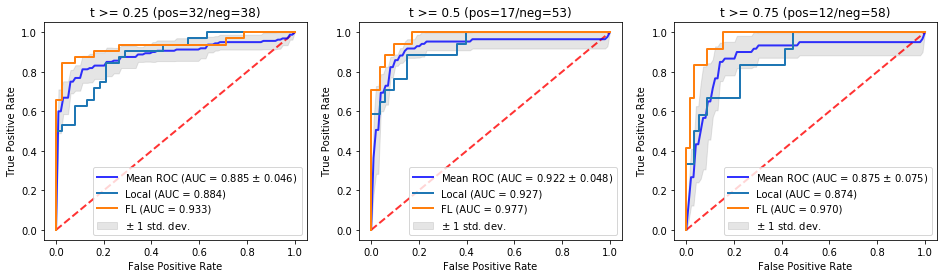 Extended Data Fig. 5| Effect of small data set size on ROC. ROC of the locally trained model and the mean ROC of models trained on larger datasets in comparison to the best global model to predict oxygen treatment at 72h, using the test data at site 12 - a site with relatively small dataset. The Mean ROC is calculated based on models trained on 5 large datasets from sites in the Boston area, with the gray-area showing the standard deviation of the ROCs.24h Prediction for COVID positive patients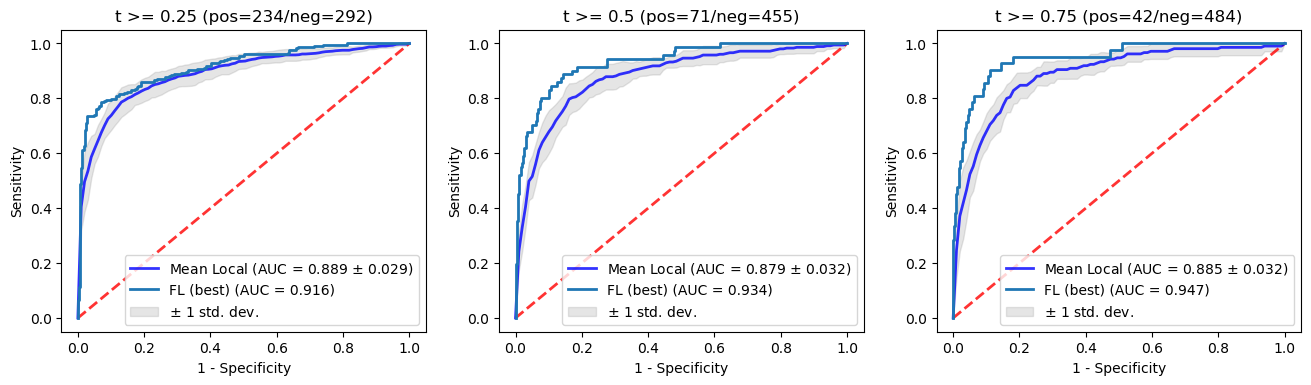 24h Prediction for COVID negative patients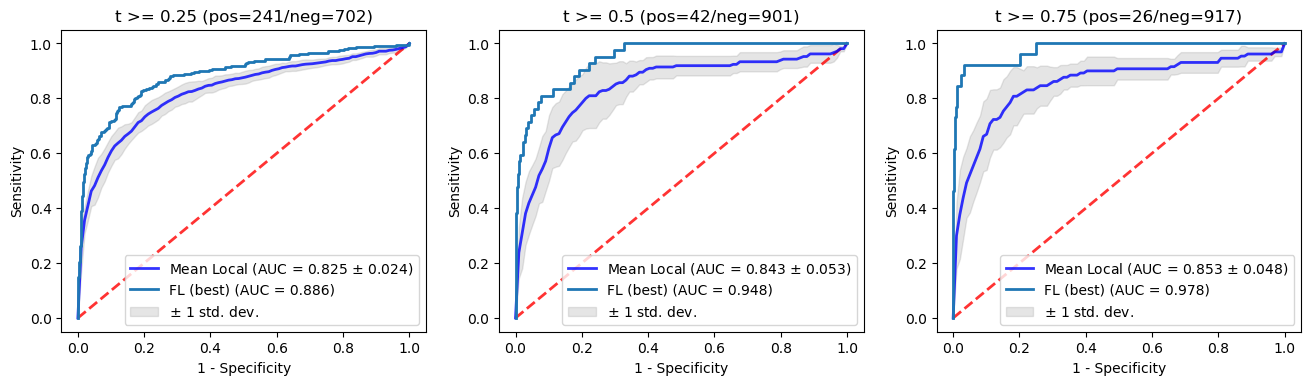 72h Prediction for COVID positive patients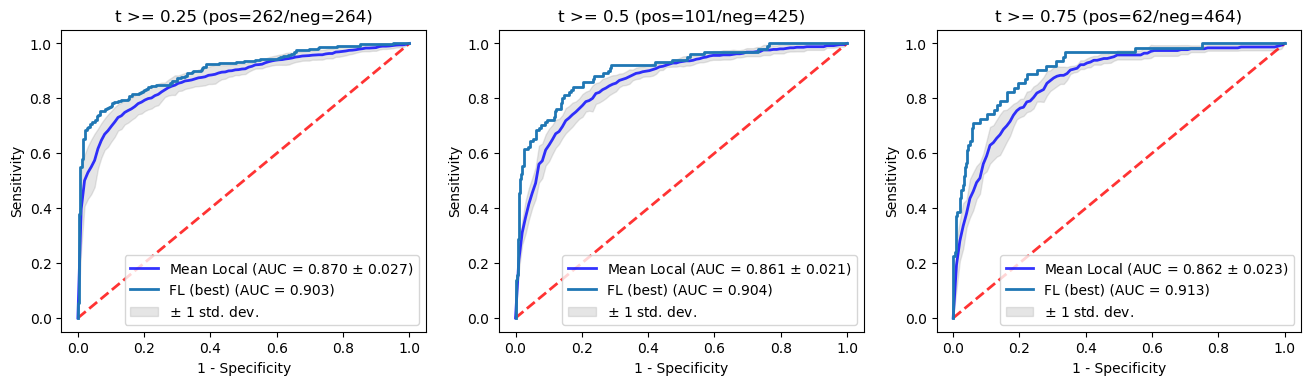 72h Prediction for COVID negative patients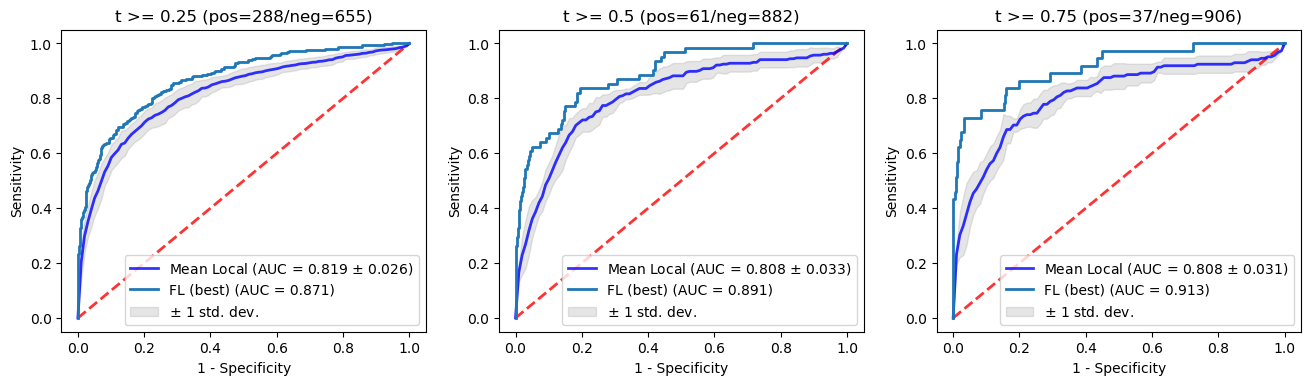 Extended Data Fig. 6| Effect of large data set size on ROC. ROCs of the best global model in comparison to the mean ROCs of models trained on local datasets to predict 24-/72-h oxygen treatment devices for COVID positive/negative patients respectively, using the test data of 5 large datasets from sites in the Boston area. The Mean ROC is calculated based on 5 locally trained models, with the gray-area showing the standard deviation of the ROCs.Extended Data Fig. 7 | Test performance of models predicting 72h oxygen treatment trained on local data only (Local) versus the performance of the best global model available on the server (FL (gl. best)). b, Generalisability (average performance on other sites’ test data) as a function of a site’s dataset size (# cases). The average performance improved by 18% compared to locally trained models alone, while average generalisability of the global model improved by 34%.Extended Data Table 1 | EMR (electronic medical record) data used in the EXAM studyExtended Data Table 2 | Number of PCR positive and negative cases across the sitesExtended Data Table 3 | AUC for outcome prediction of patients from different ethnicities on the test set from 5 MGB sitesExtended Data Table 4 | p-values of ROC comparisons of local training to Federated Learning shown in Extended Data Fig. 5Extended Data Algorithm 1 | Client-server based federated learning (FL) using the FederatedAveraging algorithm 7,16 as implemented in NVIDIA Clara Train SDK17.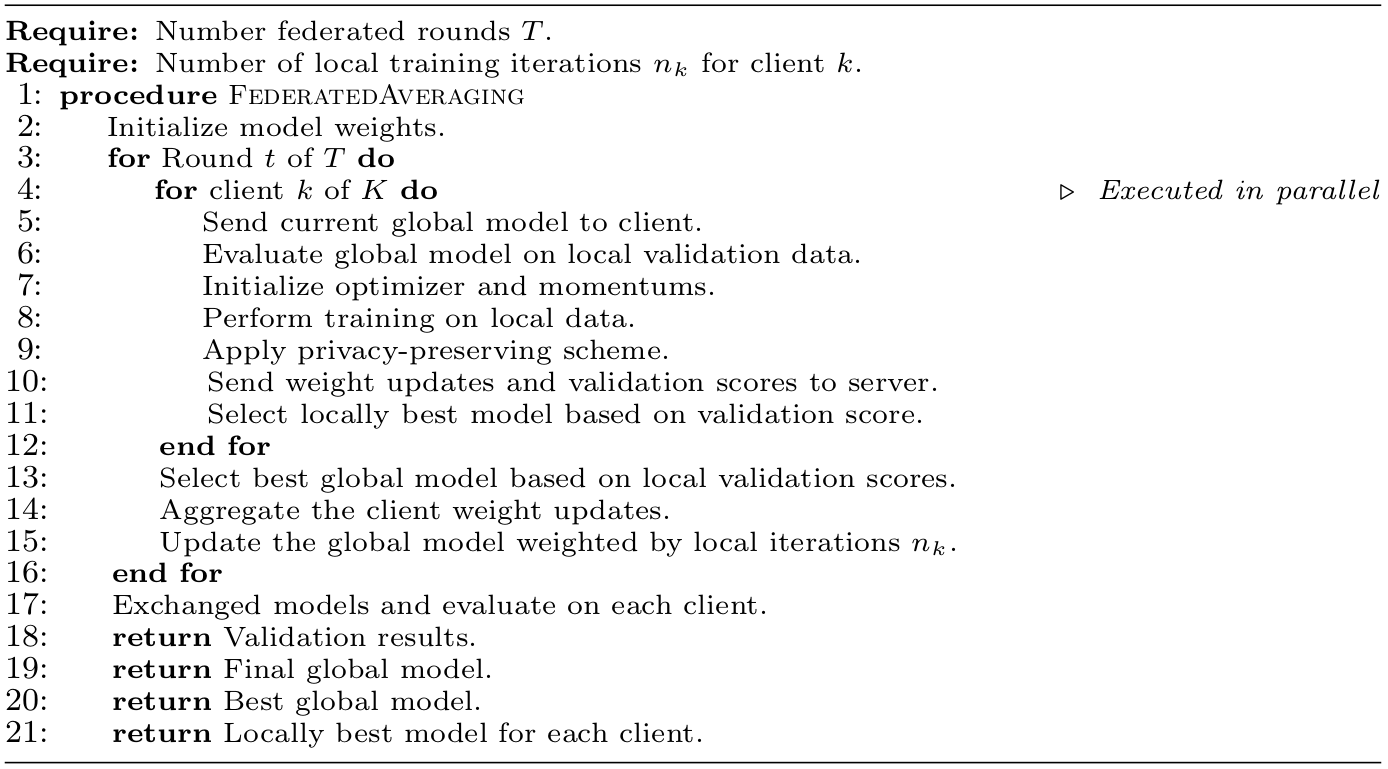 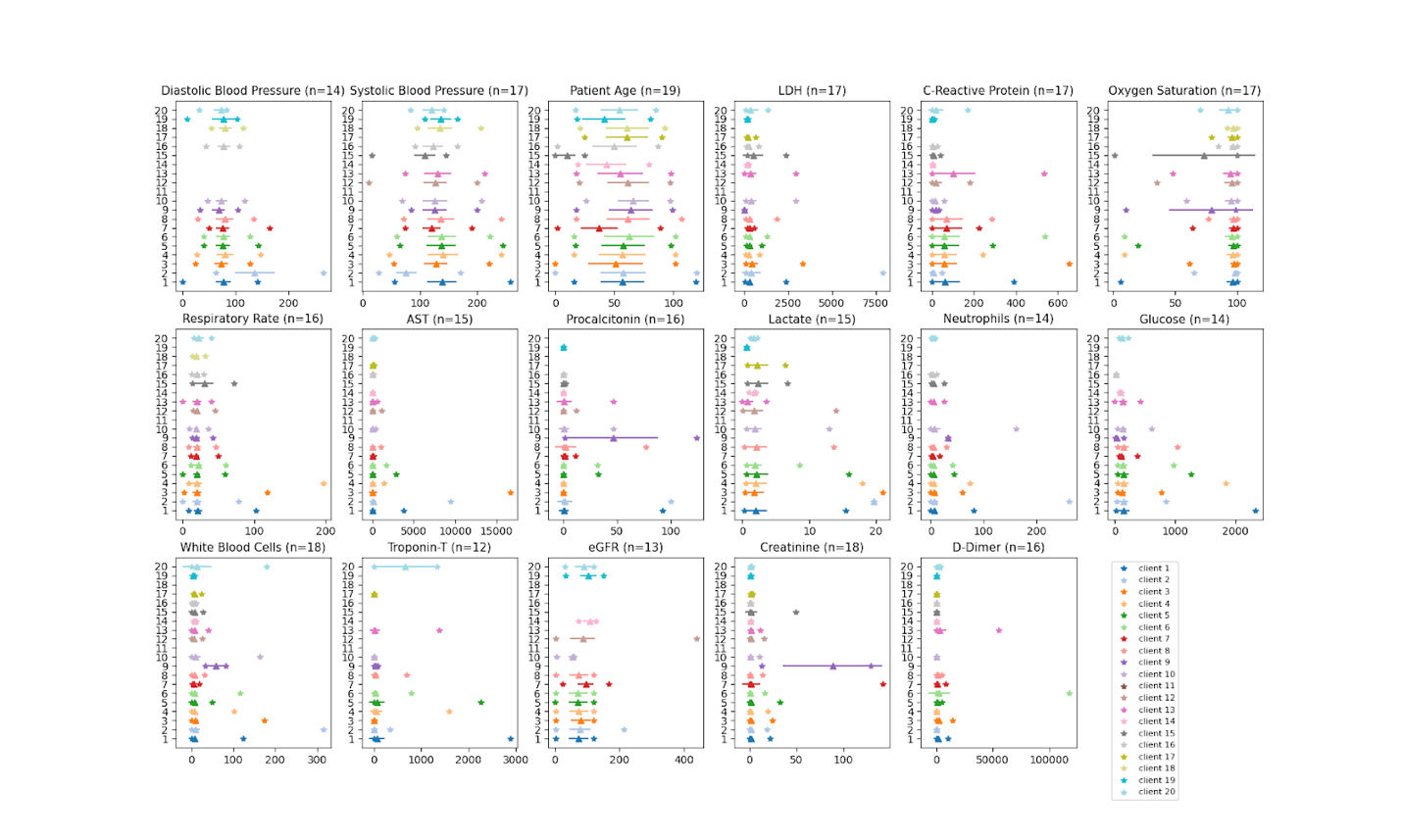 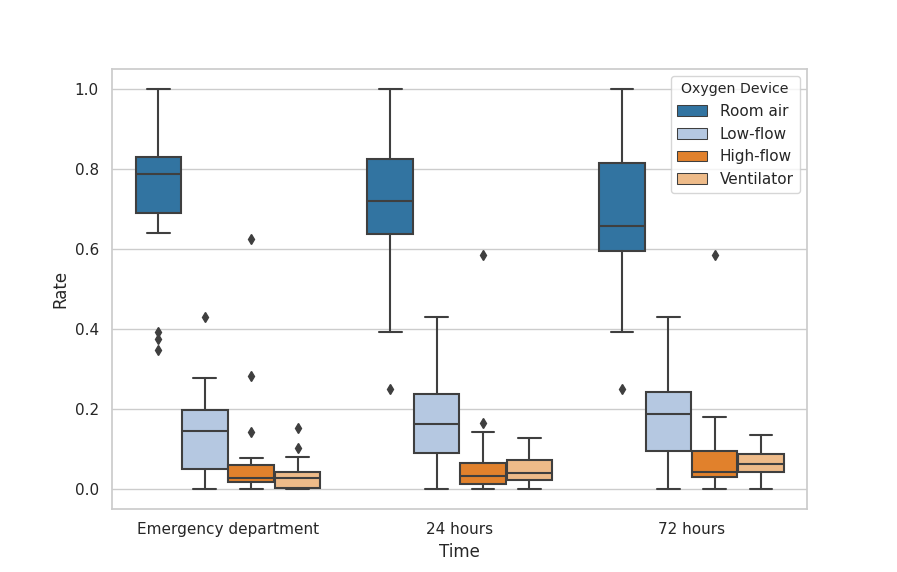 a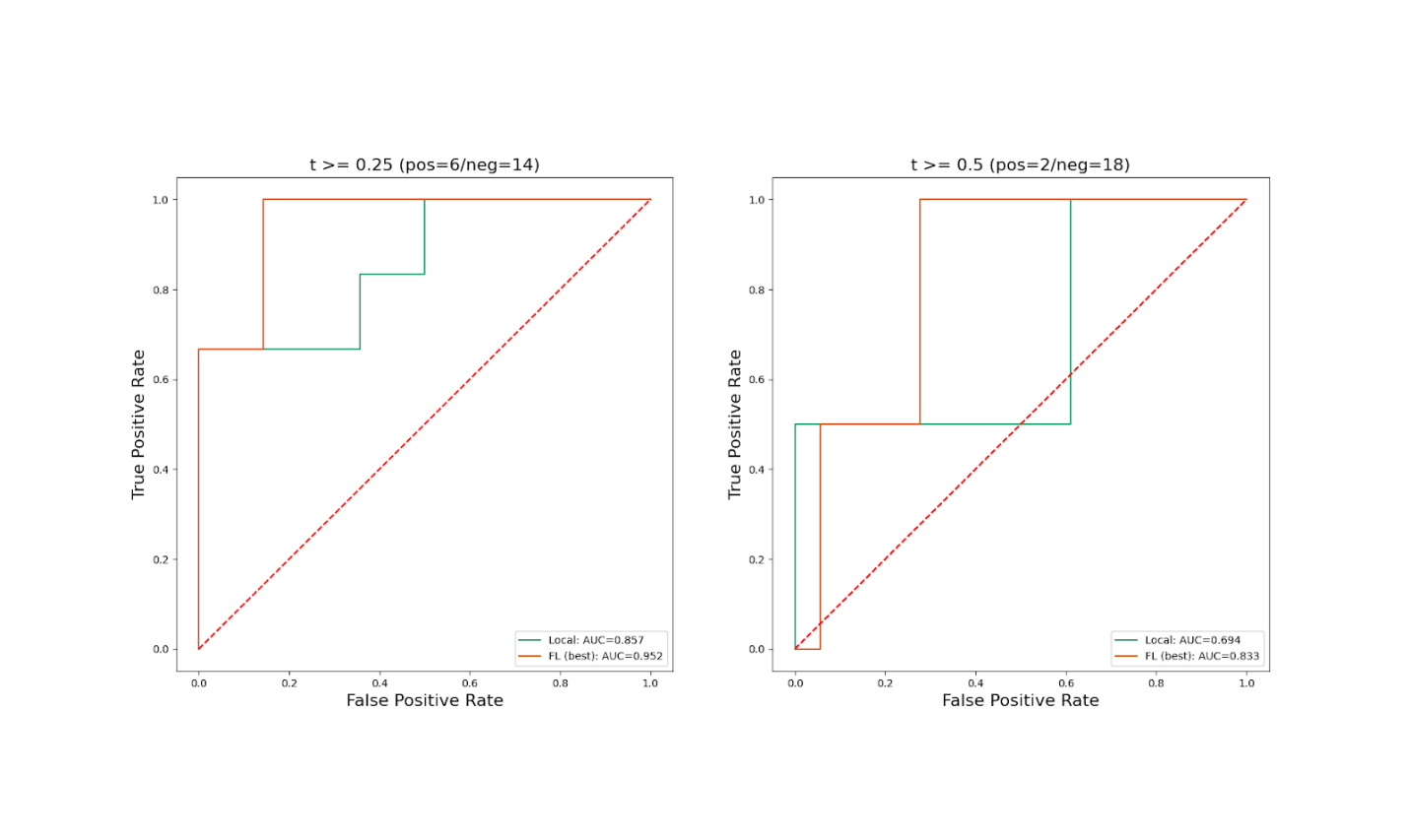 b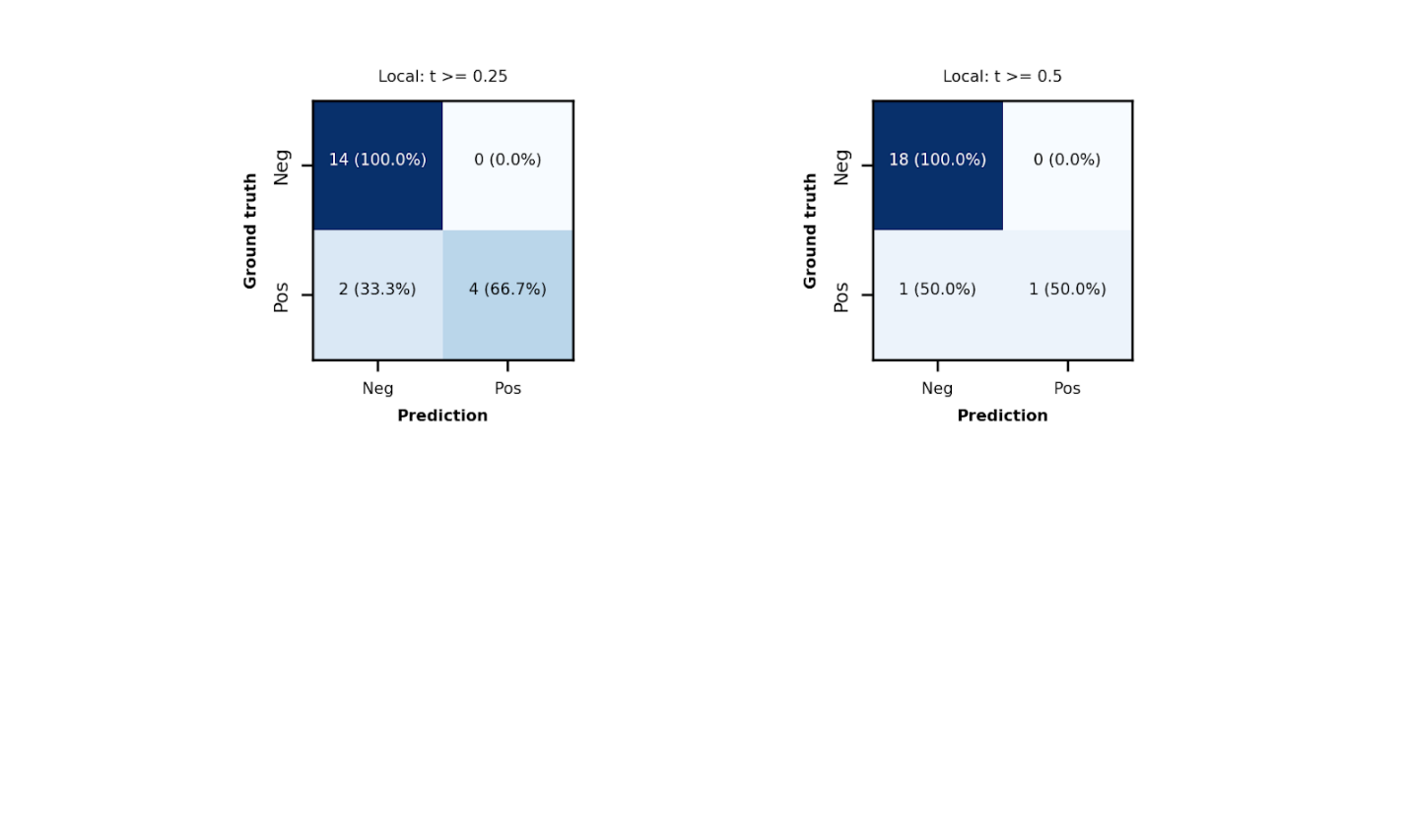 C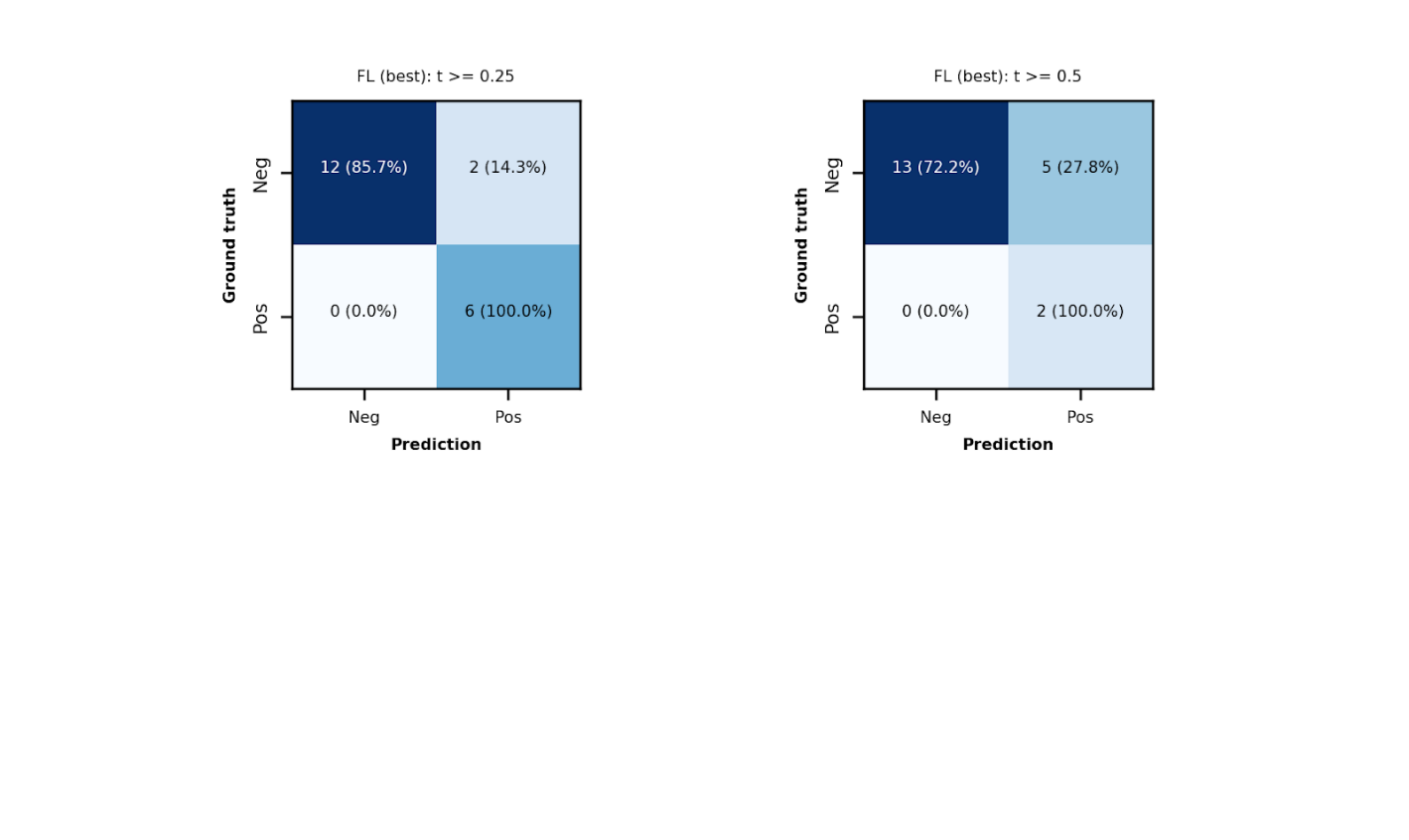 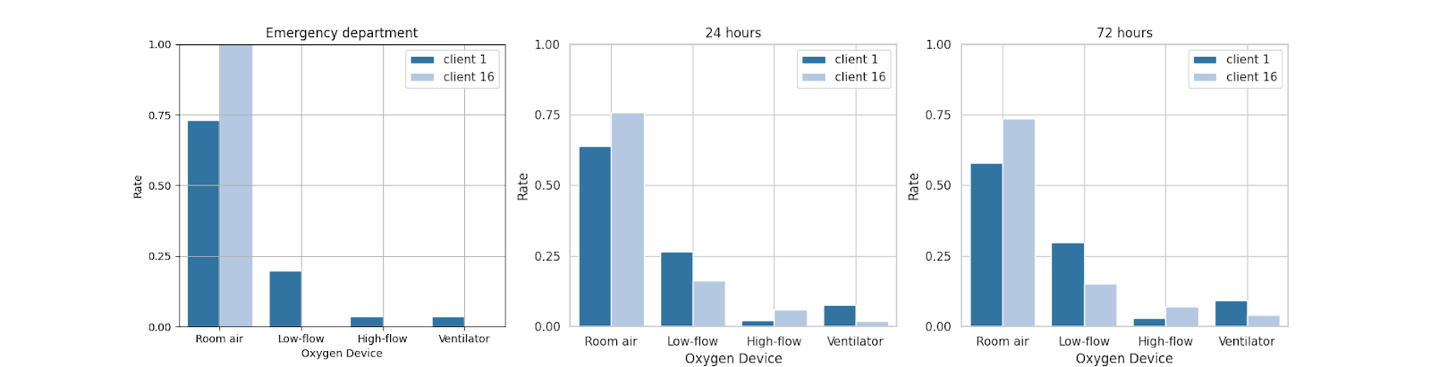 a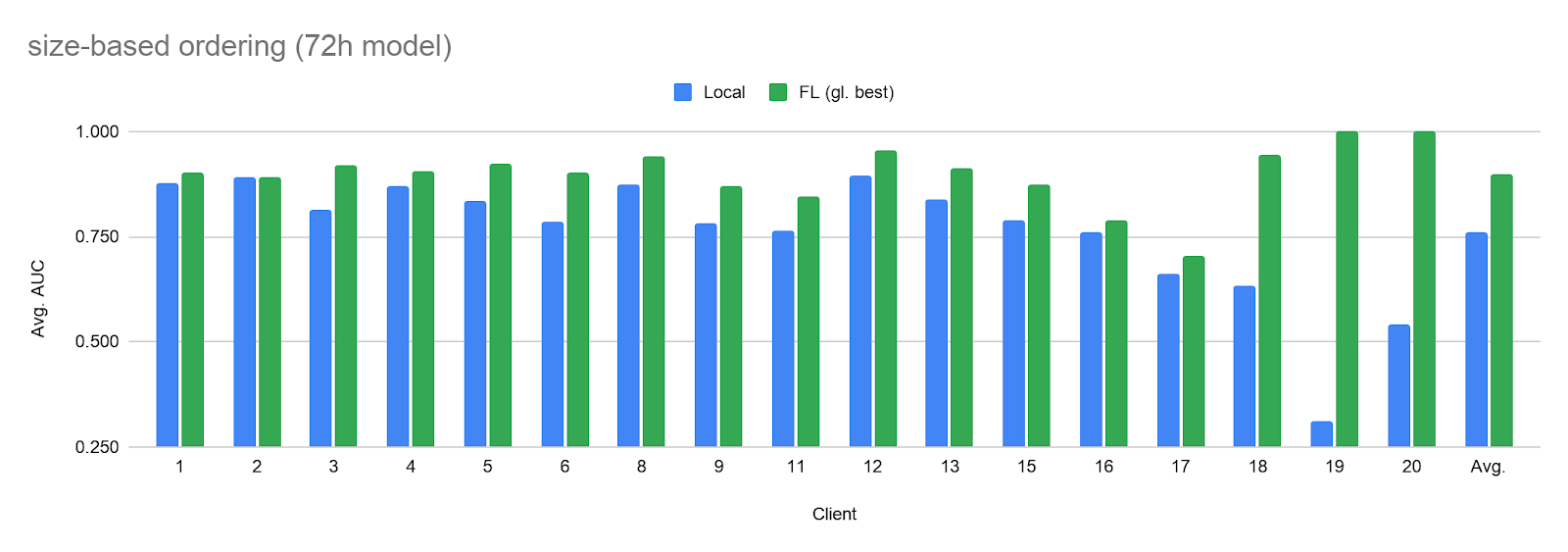 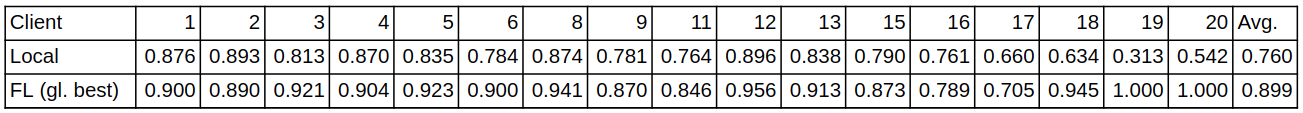 b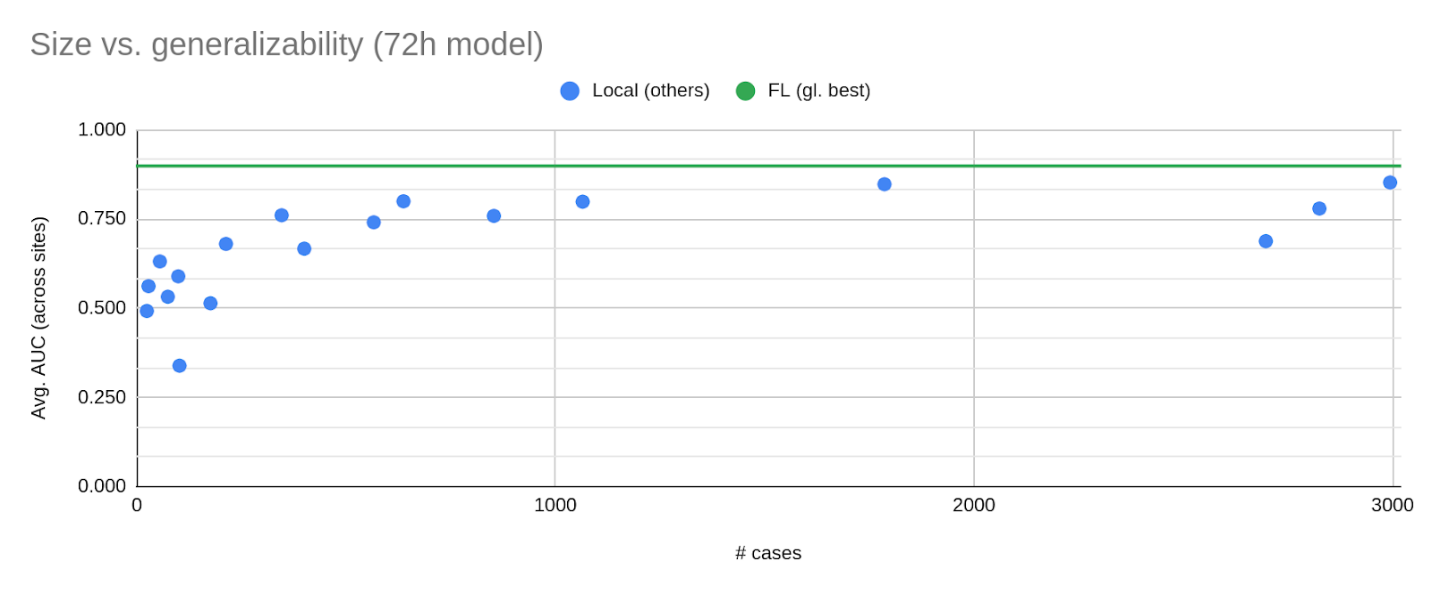 CategorySubcategoryComponent NameDescriptionUnitsLOINC CodeDemographic-Patient Age-Years30525-0ImagingPortable Chest X-Ray-AP or PA Portable Chest X-ray-36554-4Lab ValueC-Reactive ProteinC Reactive ProteinBlood C-Reactive Protein Concentrationmg/L1988-5Lab ValueCBC (Complete Blood Count)NeutrophilsBlood Absolute Neutrophils10^9/L751-8Lab ValueCBC (Complete Blood Count)White Blood CellsBlood White Blood Cell Count10^9/L33256-9Lab ValueD-DimerD-DimerBlood D-Dimer Concentrationng/mL7799-0Lab ValueLactateLactateBlood Lactate Concentrationmmol/L2524-7Lab ValueLDH (Lactate Dehydrogenase)LDHBlood Lactate Dehydrogenase ConcentrationU/L2532-0Lab ValueMetabolic PanelCreatinineBlood Creatinine Concentrationmg/dL2160-0Lab ValueProcalcitoninProcalcitoninBlood Procalcitonin Concentrationng/mL33959-8Lab ValueMetabolic PaneleGFREstimated Glomerular Filtration RatemL/min/1.73m269405-9Lab ValueTroponinTroponin-TBlood Troponin Concentrationng/ml67151-1Lab ValueHepatic PanelASTBlood AST ConcentrationIU/L1920-8Lab ValueMetabolic PanelGlucoseBlood Glucose Concentrationmg/dL2345-7Vital Sign-Oxygen SaturationOxygen Saturation%59408-5Vital Sign-Systolic Blood PressureSystolic Blood PressuremmHg8480-6Vital Sign-Diastolic Blood PressureDiastolic Blood PressuremmHg8462-4Vital Sign-Respiratory RateRespiratory Ratebreaths per minute9279-1Vital SignCOVID PCR testPCR for RNA [not used as input to model]95425-5Vital SignOxygen Device used at ED (Emergency Department)Oxygen DeviceVentilation, High-flow/NIV, Low-flow, Room Air-41925-9Outcome24Hr Oxygen DeviceOxygen DeviceVentilation, High-flow/NIV, Low-flow, Room Air-41925-9Outcome72Hr Oxygen DeviceOxygen DeviceVentilation, High-flow/NIV, Low-flow, Room Air-41925-9OutcomeDeath----OutcomeTime of Death--Hours-Site# Cases# Pos. Cases# Neg. Cases% Pos. Cases129941057193735.3%2282513926864.9%3269725824399.6%41786618116834.6%5106534771832.6%685342742650.1%772416855623.2%863723240536.4%956534222360.5%1048530418162.7%114004000100.0%123463460100.0%132131149953.5%141767210440.9%151021020100.0%1699990100.0%1774492566.2%1855550100.0%1928280100.0%202415962.5%Total1614851721097632.0%PredictionTime windowTaskRaceLocal models (mean±std)FL modelImprovement (%)24h>=LFOBlack or African American0.880±0.0300.9265.1524h>=LFOWhite or Caucasian0.836±0.0250.8855.8524h>=HFO/NIVBlack or African American0.875 ±0.0470.96810.5924h>=HFO/NIVWhite or Caucasian0.862 ± 0.0360.9409.0324h>=MVBlack or African American0.869±0.0530.95710.0824h>=MVWhite or Caucasian0.873±0.0310.96310.4072h>=LFOBlack or African American0.839±0.0340.9196.9372h>=LFOWhite or Caucasian0.782±0.0330.8478.2672h>=HFO/NIVBlack or African American0.836 ±0.0420.9078.4772h>=HFO/NIVWhite or Caucasian0.809 ± 0.0340.91012.5672h>=MVBlack or African American0.821±0.0560.8979.3172h>=MVWhite or Caucasian0.795±0.0380.93517.63p-valuest>=0.25t>=0.5t>=0.75Site 10.026740.034550.04015Site 44.866e-051.08e-053.92e-05Site 53.005e-065.098e-050.0001362Site 61.717e-145.816e-082.357e-05Site 82.872e-103.19e-065.872e-05Site 120.083320.05070.02664